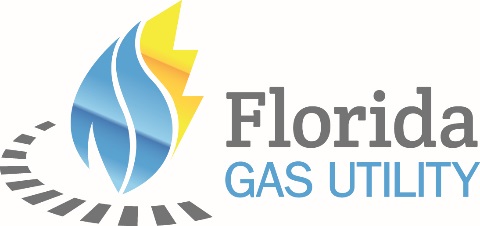 Wednesday, June 5th 11:30 – 1:00 pm		Registration 1:00 – 5:00 pm	General Session – Dunes Ballroom IV-V6:00 – 9:00 pm	Evening Activities – Pelican/Heron6:00 – 9:00			Cocktail Reception and DinnerThursday, June 6th 8:00 – 9:00 am	Registration 9:00 – 11:30 am	General Session – Dunes Ballroom IV-V12:00 – 5:00 pm	Afternoon Activities7:00 – 10:00 pm	Evening Activities – Dunes Ballroom IV-V7:00 – 10:00 pm		Cocktail Reception and Dinner Friday, June 7th 9:00 – 12:00 pm	Board of Directors Meeting – SandpiperHave a Safe Trip Home!